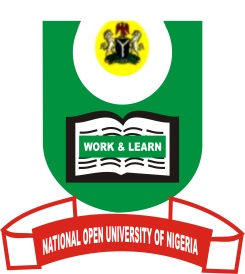 NATIONAL OPEN UNIVERSITY OF NIGERIAFACULTY OF SOCIAL SCIENCESDEPARTMENT OF POLITICAL SCIENCEJANUARY/FEBRUARY 2017_2 EXAMINATION QUESTIONSCOURSE CODE: INR 361COURSE TITLE: RELIGION, ETHNICITY AND NATIONALISM IN INTERNATIONAL POLITICSINSTRUCTIONS: ANSWER ANY FOUR QUESTIONSTIME ALLOWED: 3 HOURS1. Define the concept Religion and discuss two approaches to understanding religion. (17.5Marks)2. What is ‘Ethnicity’? Identify and discuss the types of ethnic groups in International politics. (17.5Marks)3. Using any three theories of ethnic conflict, explain why ethnic conflicts occur. (17.5Marks)4. Discuss the view that the phenomenon of globalization has eroded distinct ethnic identities across the world. (17.5Marks)5. Discuss the position that religion has altered the contours of international politics. (17.5Marks)6. Using several contemporary examples, explain how most international conflicts are instigated by religion. (17.5Marks)